ПЛАН ЗАСТРОЙКИпо компетенции «Управление бульдозером»Регионального этапа Чемпионата по профессиональному мастерству «Профессионалы» в 2024 г.2024 г.Примерный план застройки компетенцииМодуль А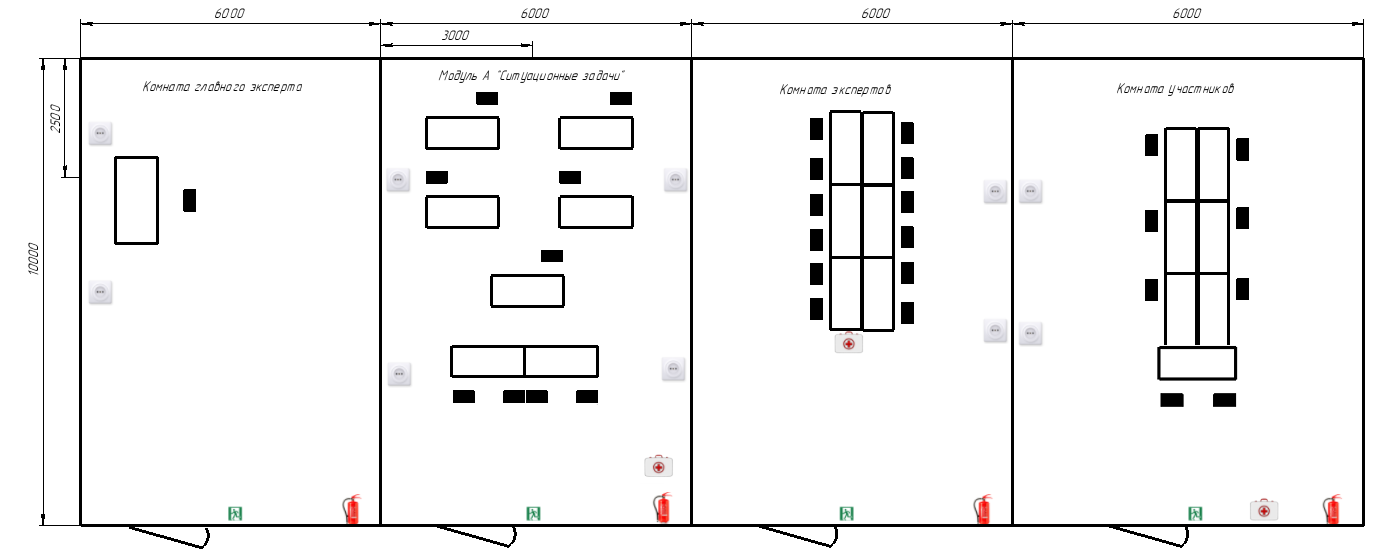 Модуль Б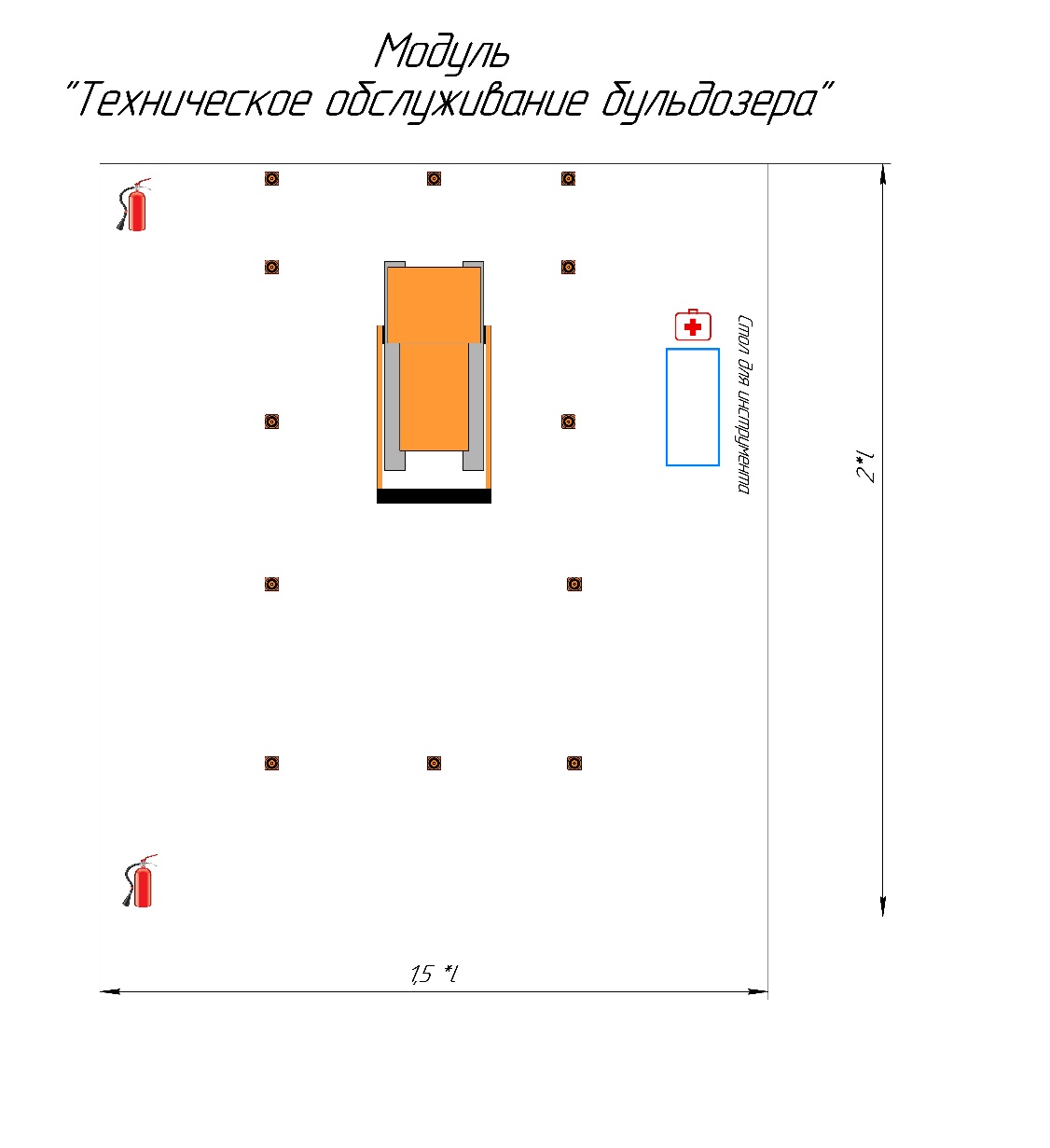 Модуль В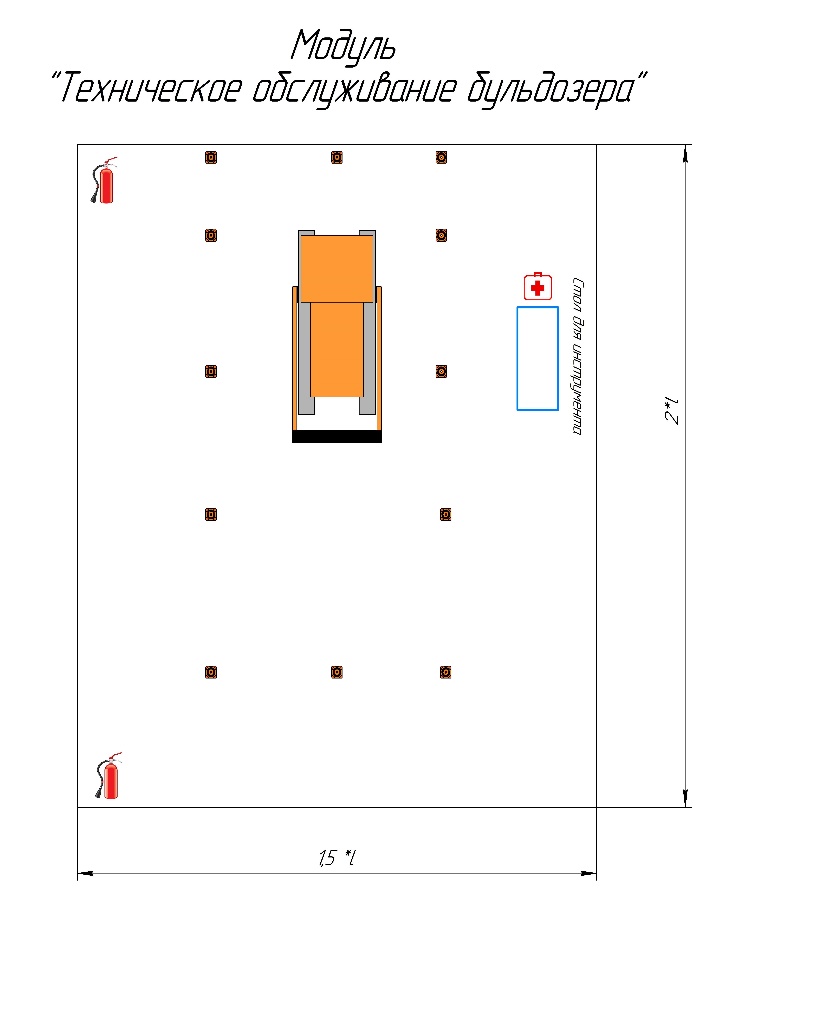 Модуль Г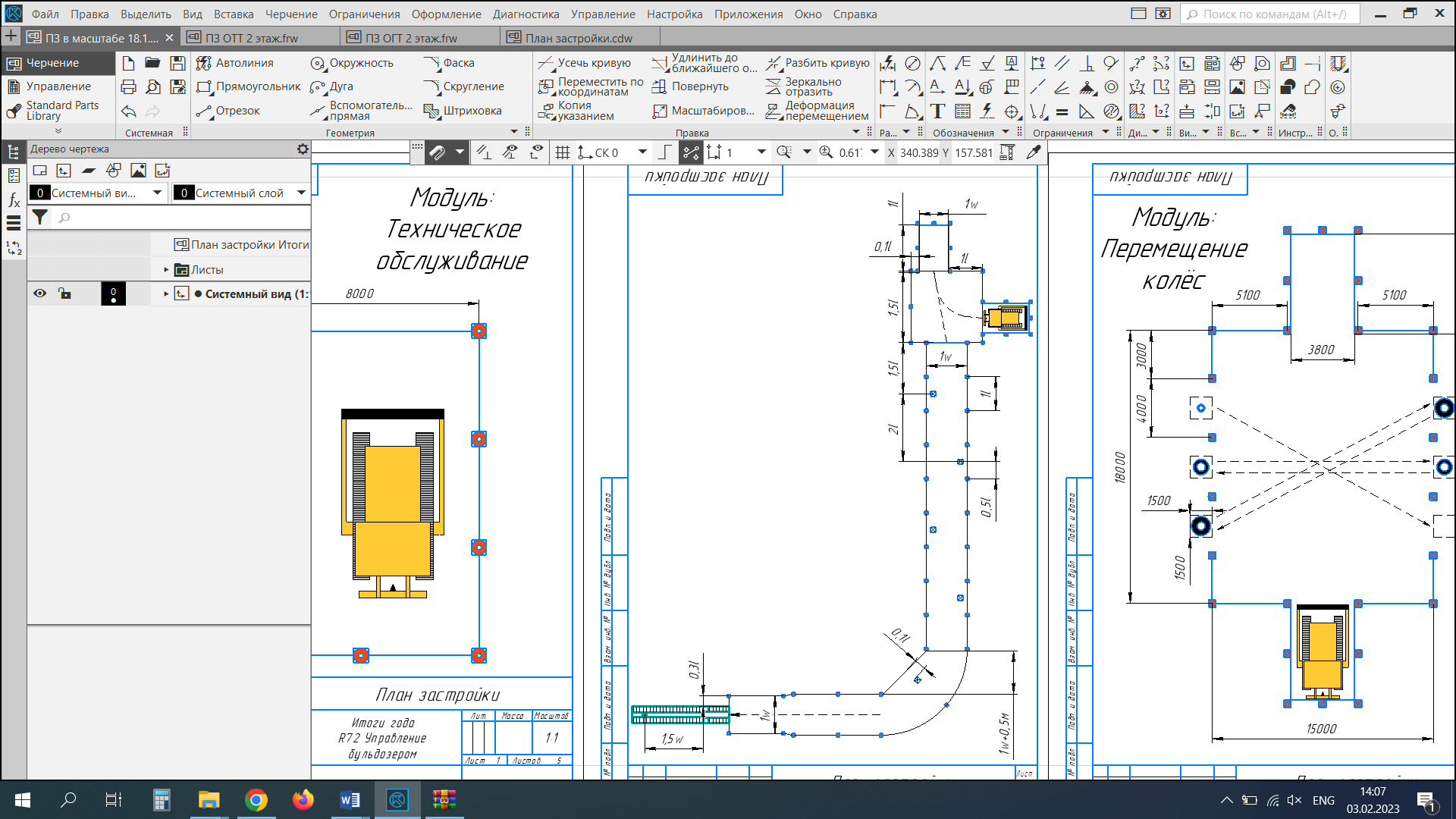 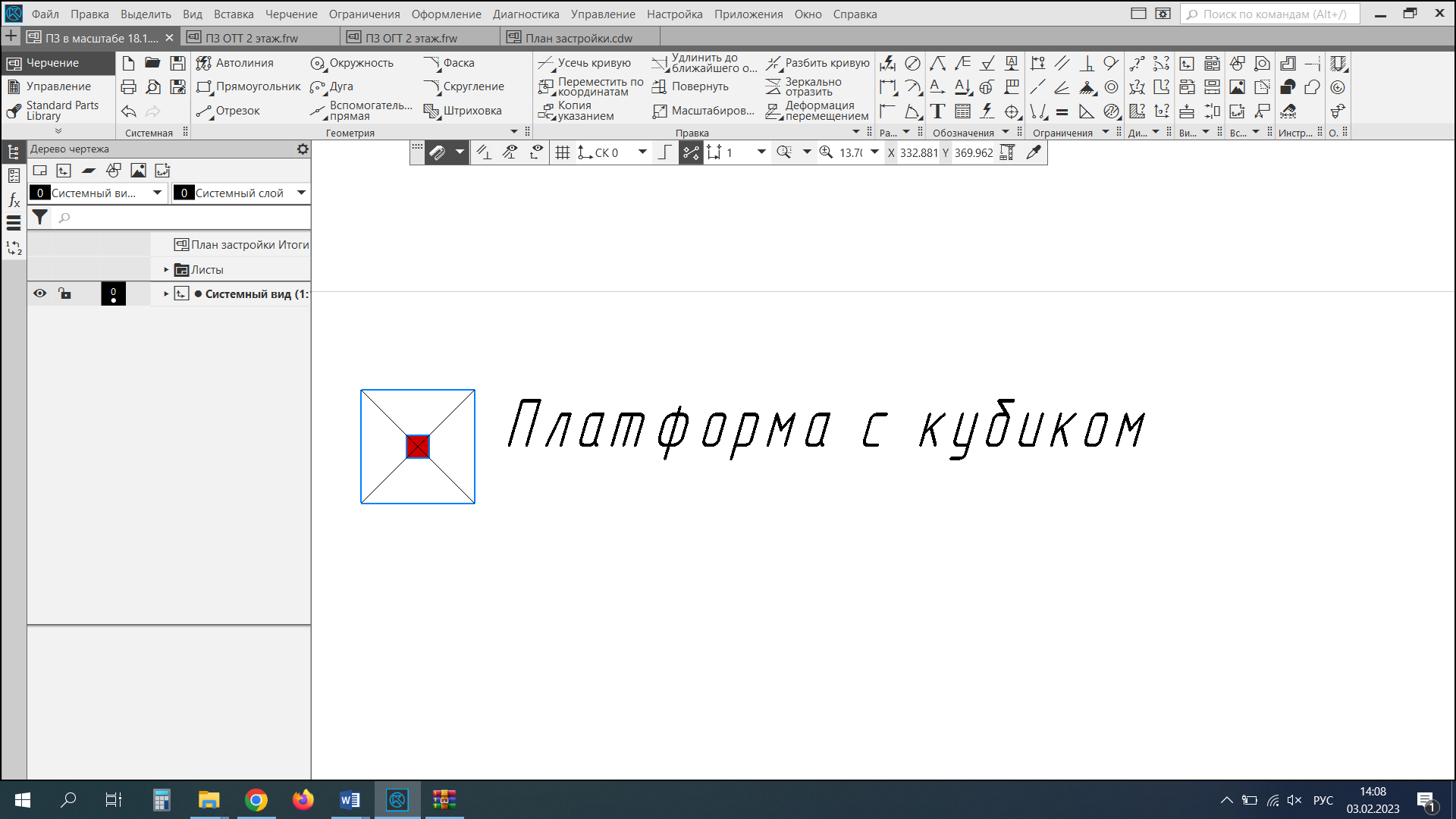 Модуль Д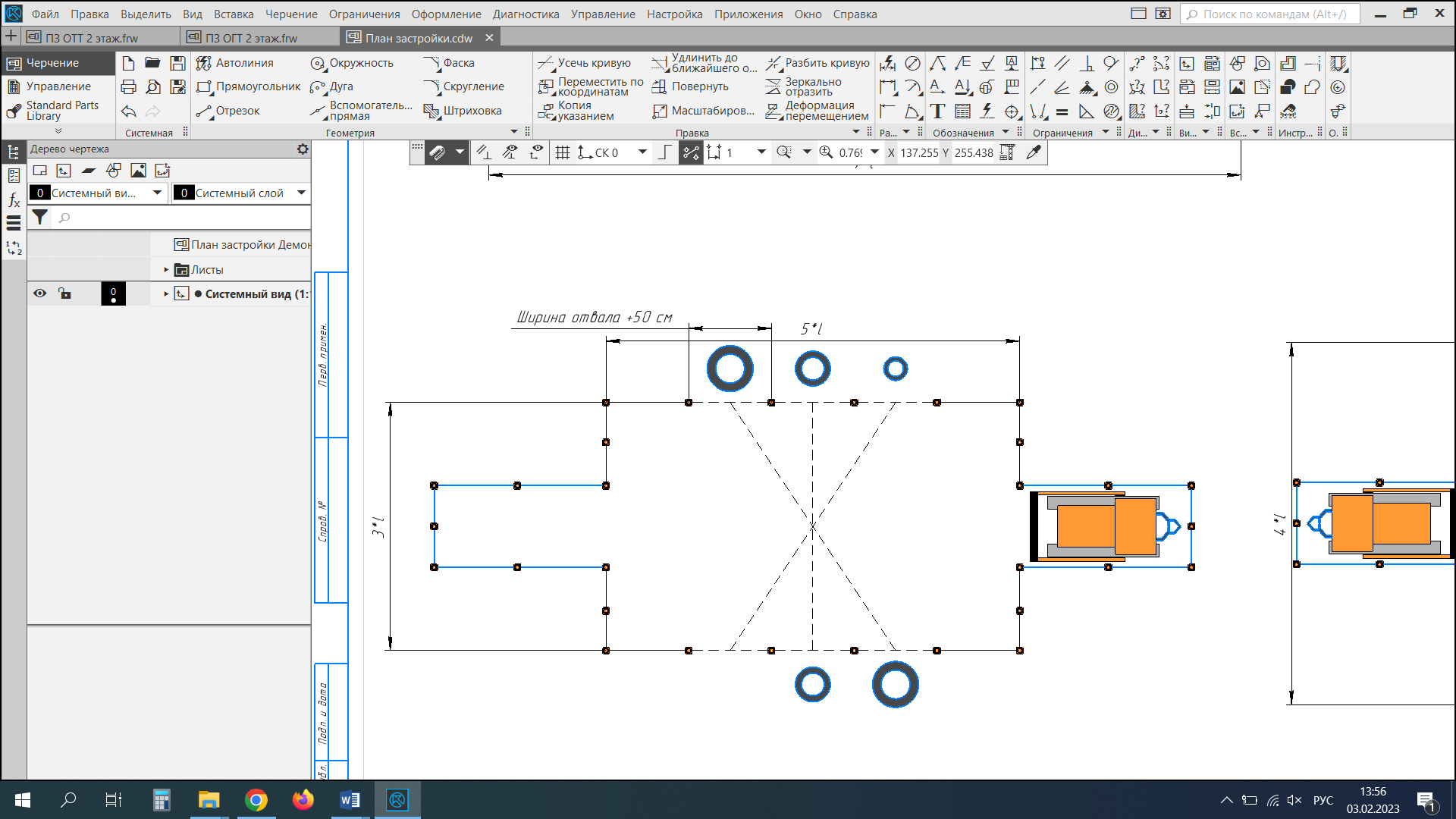 Модуль Е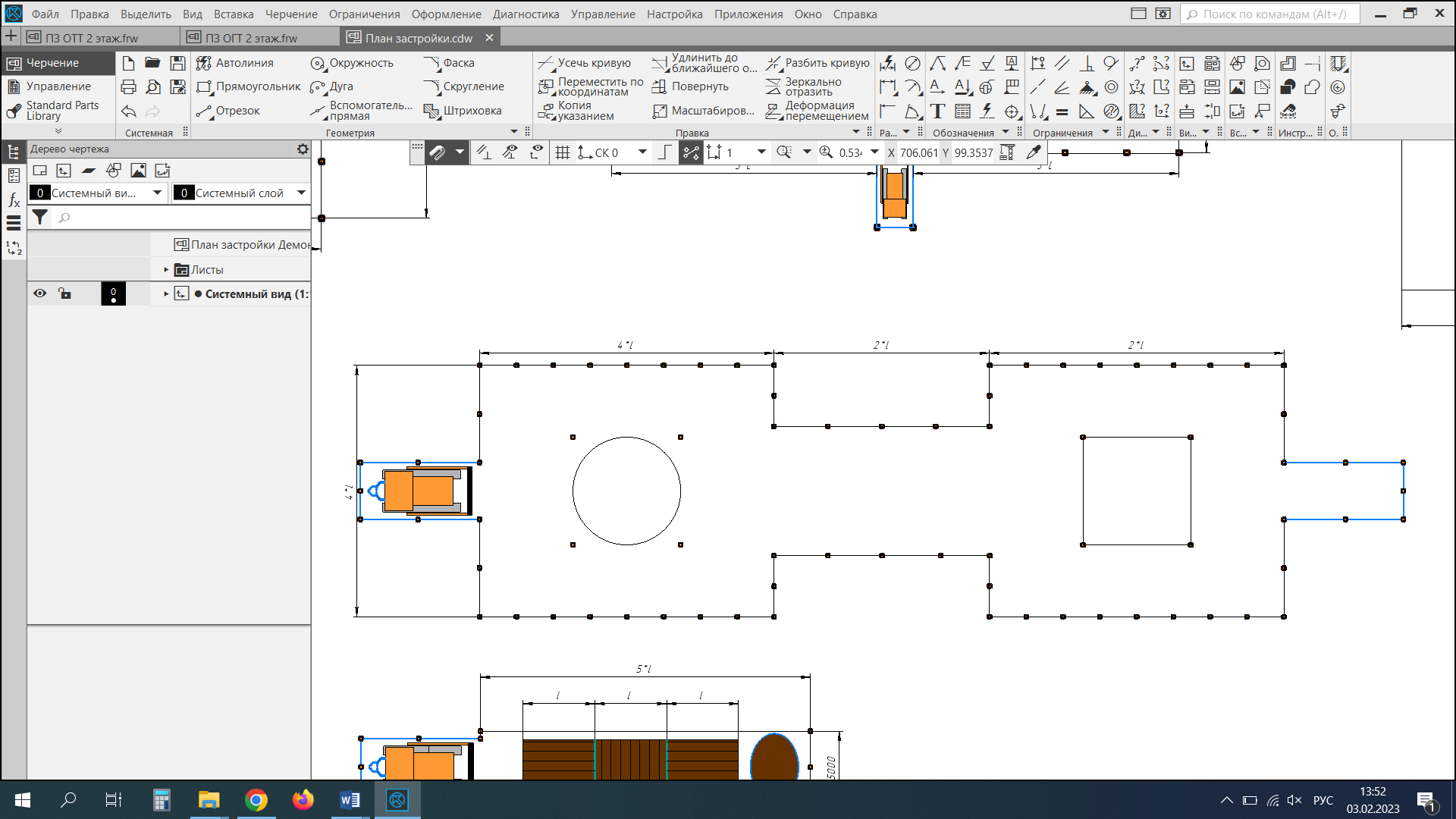 Габариты гаража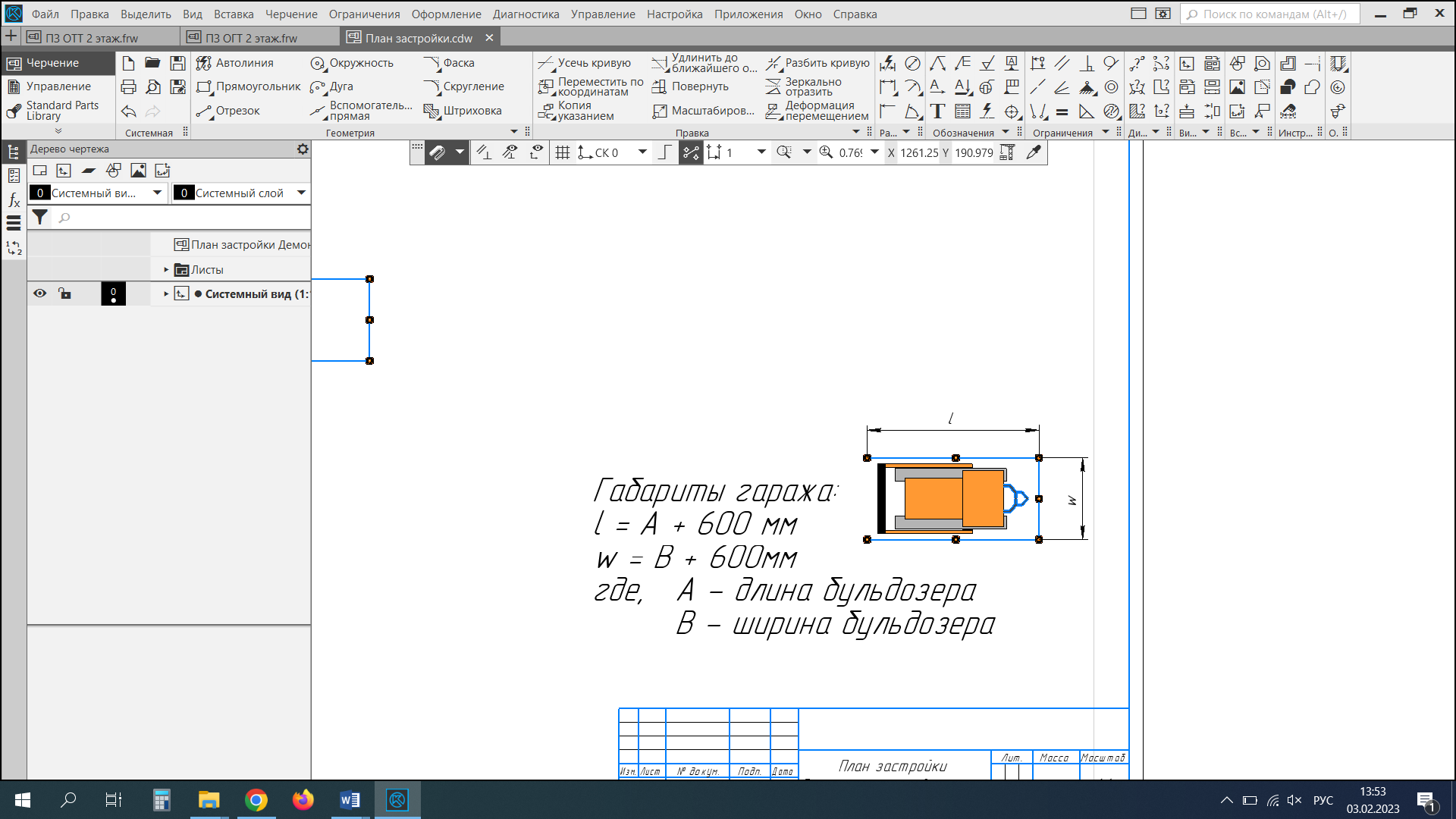 Другие условные обозначения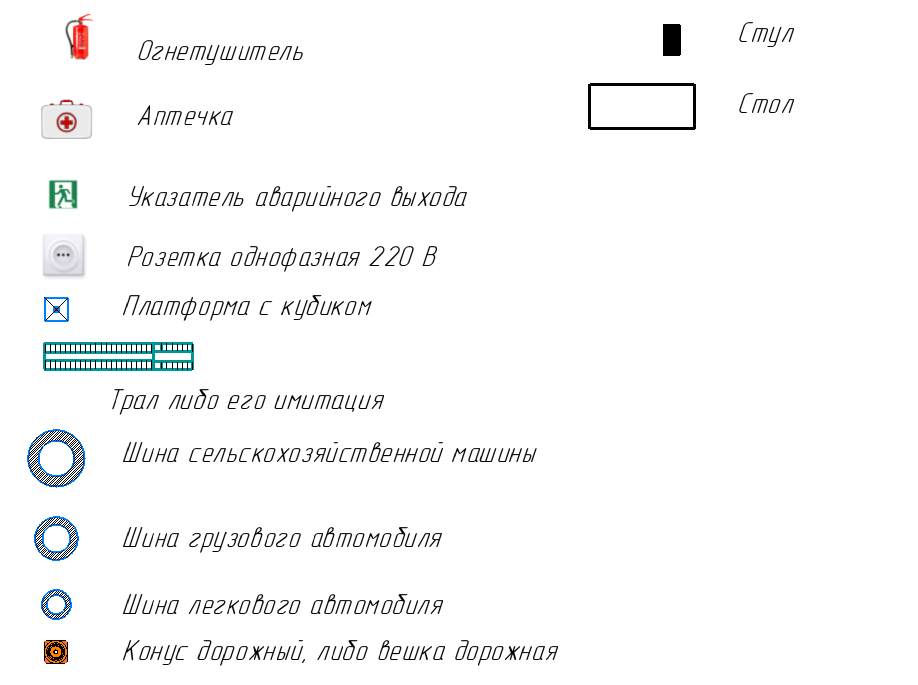 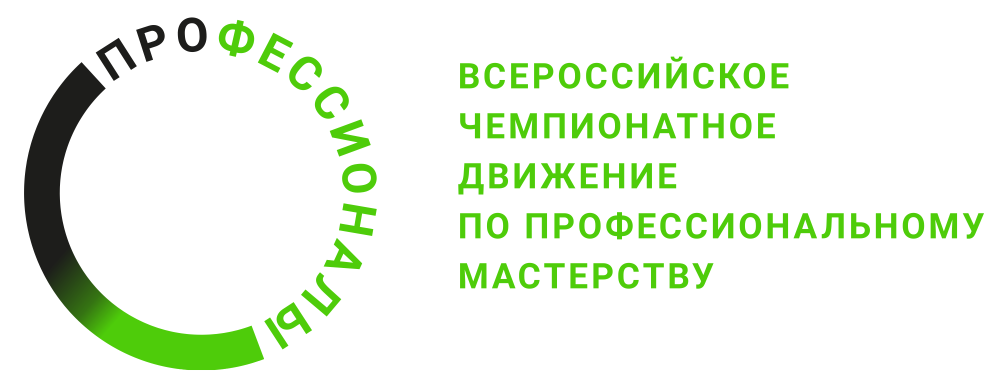 